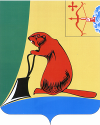 АДМИНИСТРАЦИЯ ТУЖИНСКОГО МУНИЦИПАЛЬНОГО РАЙОНА КИРОВСКОЙ ОБЛАСТИПОСТАНОВЛЕНИЕ04.02.2019                                                                                                   №  49_____пгт ТужаО внесении изменений в постановление администрации Тужинскогомуниципального района от 07.11.2018 № 382В соответствии с Постановлением Правительства РФ от 03.11.2018 № 1307 «О внесении изменений в постановление Правительства Российской Федерации от 16.05.2011 № 373» администрация Тужинского муниципального района ПОСТАНОВЛЯЕТ:1. Внести в порядок проведения экспертизы проектов административных регламентов осуществления муниципального контроля и административных регламентов предоставления муниципальных услуг, утвержденный постановлением администрации Тужинского муниципального района от 07.11.2018 № 382 «Об утверждении порядка проведения экспертизы проектов административных регламентов осуществления муниципального контроля и административных регламентов предоставления муниципальных услуг» (далее соответственно – порядок, постановление) следующие изменения:Пункт 6 Порядка изложить в следующей редакции:«6. В случае если в процессе разработки проекта административного регламента, проекта изменений в административный регламент выявляется возможность оптимизации (повышения качества) предоставления муниципальной услуги (исполнения муниципальной функции) при условии соответствующих изменений иных нормативных  правовых актов, регулирующих порядок предоставления муниципальной функции или предоставления соответствующей муниципальной услуги. Проект административного регламента либо проект изменений в административный регламент направляется на экспертизу в отдел по экономике и прогнозированию с приложением проектов иных нормативных правовых актов, регулирующих порядок исполнения муниципальной функции или предоставления соответствующей муниципальной услуги.».2. Настоящее постановление вступает в силу с момента опубликования в Бюллетене нормативных правовых актов органов местного самоуправления Тужинского муниципального района Кировской области.Глава Тужинскогомуниципального района	Е. В. Видякина